What to Do1.	Use a ruler to draw the reflected images of the objects below.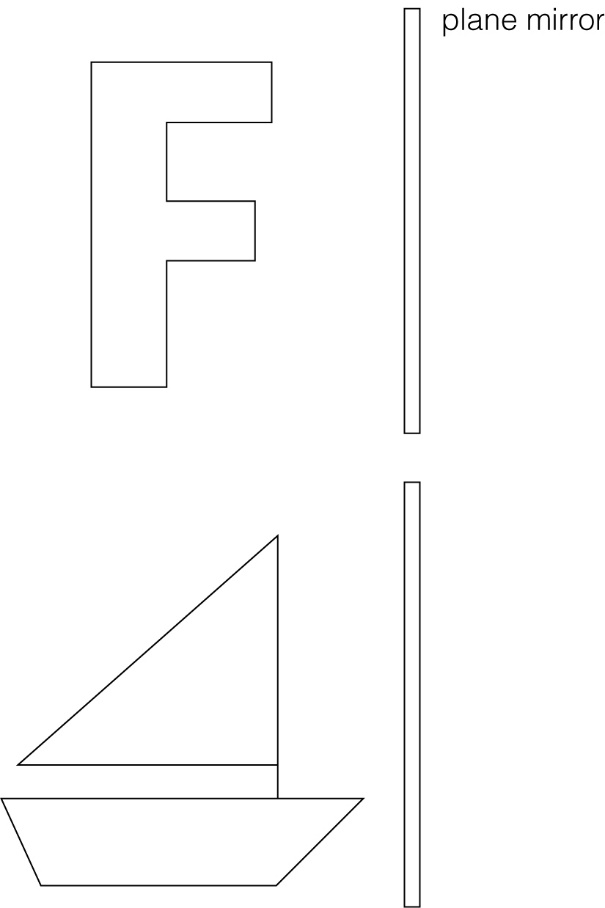 2.	Were there any differences between the object and its image in the plane mirror 
with respect to:(a)	size?	F _______________________   Sailboat _________________________(b)	distance from the mirror?	F _______________________   Sailboat _________________________(c)	orientation?	F _______________________   Sailboat _________________________Goal	•	Use this page to reinforce your knowledge of the principles of reflection.